
Social Media Kit Content#Microbes are EVERYWHERE & important for the #foodsystem🍅, crop & livestock production🌾🐮, #soilhealth & human #guthealth🌱🙋‍‍ and even in the fight vs #ClimateChange#CIRCLESEU proudly raises the profile of the #microbiome 🙌 www.circlesproject.eu 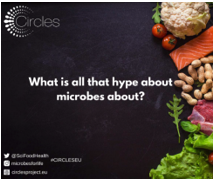 The microbiome is ESSENTIAL in our #foodsystem for:🌱Soil & plant health🌾 Crop production🐮 Livestock health🍞 Food production🥕Human health🗑#Foodwaste composting🌡 #ClimateChange mitigation#CIRCLESEU www.cirlesproject.eu 
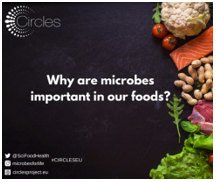 Microbial communities in #farm animals are likely connected👩‍🌾#CIRCLESEU is exploring poultry & swine food chains to improve the health & wellbeing of all parts of the #foodsystem🐔🐷Find out more on www.circlesproject.eu 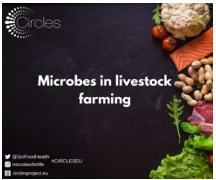 
From soil to oceans, #microbes are everywhere🦠Thanks to its overarching nature, knowledge of the potential of #microbes throughout the food chains will ensure the sustainability of our #foodsystems🌍#BioeconomyStrategy #FOOD2030EU #CIRCLESEU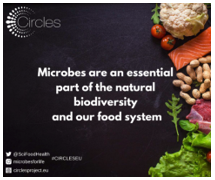 #CIRCLESEU is developing innovative #microbiome applications in the #foodsystem, to increase:  ♻️Sustainability of health & food systems💭Microbiome knowledge ✨New microbiome-based food & feed applications✅Reach #FOOD2030EU goals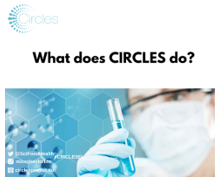 The #microbiome is a community of microscopic organisms in a defined habitat with distinct properties. The #gutmicrobiome includes🦠Bacteria & yeasts🦠Their individual functions (the compounds they produce)🦠The beneficial effects of the compounds on #guthealth#CIRCLESEU
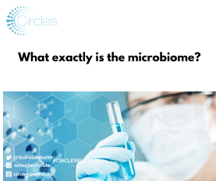 Everybody & everything is surrounded by #microbesUnderstanding🦠what microbes do, &🦠how they interact with each otherwill enable us to manage our planet’s resources to obtain our food & improve our health🤸‍♀️🍏#CIRCLESEU👉https://circlesproject.eu 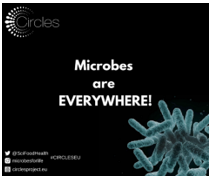 
As we celebrate #microbes, let’s get acquainted with some unusual #microbial applications beyond #CIRCLESEU!Scientists are studying #bacteria on the seafloor that eat methane, a greenhouse gas😮& #microbes living in compost that can help make biofuels⛽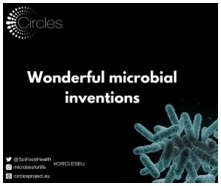 #Microbes are likely interconnected between🌊Ocean waters🦈Wild fishes🐟Farmed fishes🌍The wider marine #environment#CIRCLESEU is exploring these links to improve the health & wellbeing of all parts of the #foodsystem👉https://circlesproject.eu/ 
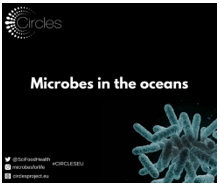 
#DidYouKnow that researchers from #CIRCLESEU are looking into the importance of the #microbiome in the #foodsystem? Microbiome research is important & has:⛰️Untapped potential🔑The key to healthier living🍀Limited discoveries👉https://circlesproject.eu
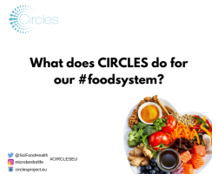 The world of #microbes is filled with untapped potential😮 #Microbiome research could lead to applications in many areas: 🌦Climate science & carbon cycling⛽ Sustainable energy & biofuels⚕Health & medicine: treatment of #NCDs & #AMR#CIRCLESEU
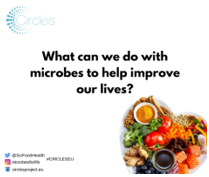 Microbial communities are essential for the health & wellbeing of ecosystems (like our body!)🦠⚖️When in balance, the ecosystem is doing well 🤒If individual species take over, they may cause illness or food spoilage in the #foodsystem#CIRCLESEU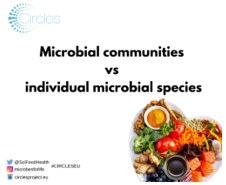 The soil is alive and full of microbes!🌱🦠#CIRCLESEU is looking at how spinach & tomato🍅 production can be improved with the support of fungi or bacteria found on other plants 🔬 Reach #FOOD2030EU goals!More info: https://circlesproject.eu
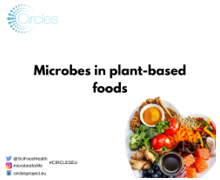 